University of Melbourne Student Union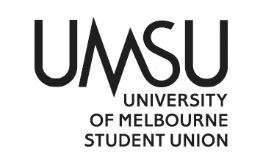 Meeting of the Clubs & Societies CommitteeConfirmed Minutes10 am, Friday October 7, 2022Meeting 18/22Location: ZoomMeeting opened at 10:19 amProcedural MattersElection of ChairMotion 1: To elect myself, Eleanor Cooney Hunt, as chair. Mover: Eleanor Cooney Hunt		Seconder: Eddie BiggsCarried without Dissent (‘CWD’)Acknowledgement of Indigenous OwnersSo acknowledgedAttendanceC&S Committee: Imke Pansegrouw, Kimberley Ng, Eddie Biggs, Sam Kirby Officer: Eleanor Cooney HuntStaff: Fiona SandersOther: Jordan Di Natale, Women in Tech (Gabrielle Mackechnie, Alleena Waseem)Grant speaking rights to Coordinator (Standing Order 21.2)Motion 2: To grant speaking rights to the Clubs Coordinator, Fiona Sanders, under Standing Order 21.2. Mover: ChairCWDApologiesBella Henry, Ethan Yuen. ProxiesNilMembershipDiscussion of Ethan’s attendance – must attend the next meeting to stay a member. Adoption of AgendaMotion 3: To adopt the Agenda as presented. Mover: ChairCWDRatify Previous MinutesThursday September 8Motion 4: To ratify the minutes from Thursday, September 8, 2022. Mover: Chair CWDWednesday September 21Motion 5: To ratify the minutes from Wednesday, September 21, 2022. Mover: ChairCWDConflict of interestsMatters arising from the MinutesRegulation reviewDeferWellbeing Training & Camp Training Development/ReviewTwo reports received, need to synergise, and develop a project plan. Also, a priority to develop process for 2023 camps.Recommend a dedicated meeting to discuss. Committee is amendable.Procedural Motion 1: To consider agenda items 7.2.1 and 7.2.5 while representatives from the clubs are both present. Mover: ChairCWDPhysiotherapy Students SocietyA candidate was elected unopposed to Vice President, and was not removed from the ballot for the position of Treasurer. They did not win the election (receiving 8 first preference votes), and so was assumed it was ok. Club was asked to recount the ballot, and the same candidate won.Jordan made arguments, that if those first 8 votes were not cast for Manny they would have been cast elsewhere, and there could have been a different outcome.Committee argued that the distribution of preferences was convincing. An additional SGM would be a significant administrative burden.Jordan asked to Committee if the election was fair.Procedural Motion 2: To go in camera with the Chair and the Clubs Committee.Mover: ChairCWDMeeting went in cameraAllena left while the meeting was in cameraProcedural Motion 3: To include strangers in the meeting. Mover: ChairCWDEddie Biggs summarised that holding another AGM, and ensuring the same people attended is difficult. Cannot simulate circumstances in which the results were created. Margin in preferential voting is conclusive that Jordan would not have been elected despite slightly different circumstances.Jordan Di Natale left at 11:00 amWomen In Technology (appeal on admin decision)Did not achieve the quorum against the UMSU website and April submission. Gabby argued that she had told members to sign up via website and did check the list on the website. Asserts that there was a quorum.Motion 6: To direct Women In Technology to inform their members to sign up on the website, and to prove that the 3 members are QPay members and process if it has a quorum.Mover: Eddie Biggs				Seconder: Samuel KirbyCWDGabby left 11:18 amTraining:Canvas subjectRebate SchemeNot a lot of interest.Students’ Council has asked for money for Whole of Union fund, but we have not given them money due to the grants cap being increased.  Bank Signatory Handover 2021-22Chinese Culture Society (new account)They have gone to the bank but there are delays at the bank. CSSA duplicated clubFiona Sanders has not corresponded with themISTG SGM not submittedHave not heard from them about SGM or AGMAwards NightCupcakes and catering!Eddie, Kimmy & Benito will help with presentation.Motion 7: To approve $7,500 for the food from Atlantic Catering and Cupcake Central, and $1,000 for the soft drink tab.Mover: Kimmy Ng				Seconder: Eddie BiggsCarriedDiscussion of refund policy: refund if they can prove they are sick.Membership Reporting: UNIT & ArtsMotion 8: To accept the membership reporting of UNIT and Arts.Mover: ChairCarried with 1 abstentionOB ReportMotion 9: To accept Eleanor Cooney Hunt’s Office Bearer report for this committee. Mover: Eddie Biggs				Seconder: Kimmy NgCWDMeeting break until 11:50 amGrantsDiscussion of uncertain grants.Motion 10: Accept the Office Bearer recommendations for the above grants. Mover: ChairCWDGeneral MeetingsAGMs not calledExtensionsList presented for the information of the Committee. Winding upFantasy and Science Fiction Appreciation Society, Internet of Things, and One for The World have all reported that they will be wrapping up their club. OtherWant to be disaffiliated: Biological Society of the University of Melbourne (BSUM), Engineers Australia Student Society, Environmental Science Association. Have indicated they may wind up: Arabic Language Society. Have not replied: CryptoClub, Emerging Markets Network, International Students Travel Group, Melbourne International Relations Society, MUR Motorsports, Pokemon Observation, Knowledge & Evolution Nation. Petition to disaffiliate the following clubs who have not convened an AGM (Regulation 6.1.a (5.2)):Biological Society of the University of Melbourne (BSUM)Engineers Australia Student SocietyEnvironmental Science AssociationArabic Language SocietyCryptoClubEmerging Markets NetworkInternational Students Travel GroupMelbourne International Relations SocietyMUR MotorsportsPokemon Observation, Knowledge & Evolution NationPetition is moved by Kimmy Ng and seconded by Samuel Kirby. Other IssuesPhysiotherapy Students SocietyDoneUniversity Network of Investment and TradingAGM held on a Saturday (not an Academic Day)Petition to put UNIT on probation for 12 months for holding their AGM on a non-academic day (Regulation 6.1.d (breach of own constitution) and 6.1.a (breach of C&S Regulations (5.2.2)).Petition is moved by Eddie Biggs and seconded by Kimmy Ng. Chinese Food Hunters ClubHeld on Public Holiday, with 1 days’ Notice.Inquorate, have called another AGMChinese Literati Membership ListPetition to put the Chinese Literati Society on probation for 6 months for failing to submit the membership list in the manner stipulated by the C&S Committee (Regulation 6.1.a (5.3))Petition is moved by Kimmy Ng and seconded by Eddie Biggs. Motion 11: To accept the alternative membership reporting.Mover: ChairCWDWomen In Technology (appeal on admin decision)DoneMESA Constitution AmendmentIntroduced a clause creating an internal conflict; cannot have two supreme governing bodies. Are drafting an amendment to correct and will hold an SGM.Revisit next meetingOther BusinessARES Aim ChangeMotion 12: To approve the proposed aim change of ARES. Mover: ChairCWDFotoholics grantPeople could purchase food on the tab, but did not actively provide foodMotion 13: To approve Fotoholics grant 17986 for their tab.Mover: ChairCWDSPSS/CASA Ball GrantsMotion 14: To approve grant number 17698. Mover: ChairCarried with 1 abstentionNovember Meeting Date/sIn SWOTVac – grants & Camps stuff – Thursday 27th 1 pm, on ZoomAfter exams – current committee will finish everything off (Ellie to conduct a poll for the final meeting)Next MeetingNext meeting has been confirmed to take place on October 20, 11 am. CloseMeeting closed at 12:43 pmName Conflicts of Interest declaredEleanor Cooney HuntStudent Exchange Society, Women in Commerce and Politics, Cider Appreciation SocietySamuel KirbyRing of Choir, Fantasy and Science Fiction Appreciation SocietyEthan YuenApollo Music Society, Civil and Structural Society, Engineers Australia, Embrace EducationImke PansegrouwStudent Exchange SocietyEdward BiggsArts Students Society Jack FinlayScience Students Society, Australian Music Appreciation SocietyKimberley NgEurovision Social ClubBella HenryTransit Riders Alliance for Melbourne Students, Women in Commerce and Politics, Genetics SocietyGrant ReferenceClubTypeDateOB RecommendationCSF18309Mechanical Engineering Student SocietyFunction27/10/2022Approve on the condition that evidence of venue booking is providedCSF18348Physics Students SocietyFunction14/10/2022Approve grantCSF18257Card CrewFunction07/10/2022Approve grant with 50% funding due to late submissionCSF18218Cast On Charity GroupFunction04/10/2022Approve grant with 50% funding due to late submissionCSF18223Chemical Engineering Students SocietyFunction20/10/2022Approve grant on the condition that a sufficient certificate of currency is submitted CSF18305Engineering Music SocietyPurchases & Hiring (Events)16/10/2022Approve grant on the condition that a sufficient certificate of currency is submitted CSF18307Engineering Music SocietyPurchases & Hiring (Events)16/10/2022Approve grant on the condition that a sufficient certificate of currency is submitted CSF18310Catholic SocietyFunction10/10/2022Reject grant - SFH plan is missing, and the C&S Department is not accepting grants without sufficient SFH planningCSF18216Geomatics SocietyPurchase (Other)Approve grantCSF18291Australian South Asian Healthcare SocietyFunction17/10/2022Approve grant on the condition that evidence of a venue booking is providedCSF18324Science Students SocietyFunction21/10/2022Approve grant on the condition that evidence of a venue booking is providedCSF18003Veterinary Students Society of Victoria (Parkville)Purchases & Hiring (Events)14/10/2022Approve OCE and grantCSF18351Optometry Students SocietyFunction17/11/2022Approve OCE and grantCSF17650Catholics of One Spirit Down UnderFunction21/10/2022Approve OCE and grantCSF18287Biomedicine Student SocietyPurchases & Hiring (Events)23/11/2022Approve OCE and grantCSF18273Students for Sensible Drug PolicyFunction11/10/2022Approve OCE and grantCSF18289Overseas Christian Fellowship Function21/10/2022Approve OCE and grantCSF18238Nursing Students’ SocietyFunction06/10/2022Approve OCE and grantCSF18239Nursing Students’ SocietyPurchases & Hiring (Events)06/10/2022Approve OCE and grantCSF18318OmniSci MagazineFunction14/10/2022Approve OCE and grantCSF18321Tabletop Gaming SocietyPurchase (Other)Approve grant CSF18317Australia-China Youth AssociationFunction12/10/2022Fund 50% as initial grant was not compliantCSF18279Australia-China Youth AssociationFunction12/10/2022Reject grant - SFH plan is missing, and the C&S Department is rejecting all grants without sufficient SFH planningCSF18242Wine SocietyPurchases & Hiring (Events)21/10/2022Approve on the condition that the bus chartering information is submittedCSF18126Apollo Music SocietyPurchases & Hiring (Events)21/10/2022Approve on the condition that the certificate of currency is submitted and an adequate COVID plan is submitted for venueCSF18283Mixed Martial Arts AssociationFunction09/10/2022Reject grant - as new club, note in message that they do not need to submit grants for every event, just those where they are paying for something for the event. CSF18237Indonesian Students AssociationPurchase (Assets)Approve as Purchases (other)CSF18255Anime and Manga ClubPurchases & Hiring (Events)17/10/2022Resubmit food as a function grant, but approve prize costCSF18282Mixed Martial Arts AssociationFunction09/10/2022Reject grant - as new club, note in message that they do not need to submit grants for every event, just those where they are paying for something for the event. CSF18320International Justice Mission SocietyFunction12/10/2022Reject grant - SFH plan is non compliant, and the C&S Department is not accepting grants with insufficient SFH planningCSF18329International Justice Mission SocietyPurchase (Other)Approve at 50% (as initial application was not compliant) on the condition that event has COVID approvalCSF18161Macedonian Students SocietyFunction06/10/2022Reject grant - SFH plan is non compliant, and the C&S Department is not accepting grants with insufficient SFH planningCSF18274Coffee Appreciation For EnthusiastsFunction20/10/2022Reject grant - SFH plan is non-compliant, and the C&S Department is not accepting grants with insufficient SFH planningCSF18180Publishing Students SocietyFunction12/10/2022Reject grant - SFH plan is non-compliant, and the C&S Department is not accepting grants with insufficient SFH planningCSF18251Kpop ClubFunction21/10/2022Reject grant - SFH plan is non compliant, and the C&S Department is not accepting grants with insufficient SFH planningCSF18326Bubble Tea SocietyFunction13/10/2022Reject grant - SFH plan is non compliant, and the C&S Department is not accepting grants with insufficient SFH planningCSF18328Bubble Tea SocietyFunction20/10/2022Reject grant - SFH plan is non compliant, and the C&S Department is not accepting grants with insufficient SFH planningCSF18219Physics Students SocietyFunction04/09/2022Reject grant - SFH plan is non compliant, and the C&S Department is not accepting grants with insufficient SFH planningCSF18253ArchiclePurchases & Hiring (Events)08/09/2022Reject grantCSF18322University Network for Investing and Trading (UNIT)Function06/10/2022Approve grant with 50% funding due to late submissionCSF18236Indonesian Students AssociationPurchases & Hiring (Events)03/10/2022Approve grant with 50% funding due to late submission, on the condition venue booking is submittedCSF18235Indonesian Students AssociationFunction03/10/2022Reject grantCSF18234University Network for Investing and Trading (UNIT)Function06/10/2022Approve grantCSF18285Clinical Audiology Students' AssociationFunction19/10/2022Reject grantCSF18226Women in TechnologyFunction07/10/2022Reject grant - this is an event grant which requires a CSEP & full information for grantCSF18314Optometry Students SocietyPurchase (Other)Resubmit grant with adequate event details including date of eventCSF18336planetUNIFunction18/10/2022Reject grant - this is an event grant which requires a CSEP & full information for grantCSF18323BusinessOne Consulting University of MelbourneFunction20/10/2022Approve grant on the condition that an up-to-date certificate of currency is providedCSF18278Let’s Talk Conversation GroupFunction13/10/2022Approve on the condition that COVIDSafe plan & certificate of currency are provided before the eventCSF18334Pakistani SocietyPurchases & Hiring (Events)23/10/2022Approve at 50% (as initial application was not compliant) on the condition that event has COVID approvalCSF18313Pakistani SocietyFunction23/10/2022Reject grant - SFH plan is non compliant, and the C&S Department is not accepting grants with insufficient SFH planningCSF18240Australia Chinese Student Psychological AssociationPurchase (Other)Approve under Asset grantCSF18258Pre-Law SocietyFunction19/10/2022Reject grant - SFH plan is non compliant, and the C&S Department is not accepting grants with insufficient SFH planningCSF18325Pre-Law SocietyPurchases & Hiring (Events)19/10/2022Approve at 50% (as initial application was not compliant) on the condition that event has COVID approvalCSF18275Let’s Talk Conversation GroupFunction10/10/2022Reject grant - SFH plan is non compliant, and the C&S Department is not accepting grants with insufficient SFH planningCSF18120Swifties’ Society (Taylor’s Version)Function21/10/2022Reject grant - SFH plan is non compliant, and the C&S Department is not accepting grants with insufficient SFH planningCSF18301Quantitative Trading SocietyFunction14/10/2022Approve grant on the condition that the transportation time for the food is amended and evidence of this amendment is provided before the eventCSF18330Korean Students SocietyFunction14/10/2022Reject grant - SFH plan is non compliant, and the C&S Department is not accepting grants with insufficient SFH planningCSF18331Korean Students SocietyFunction21/10/2022Reject grant - SFH plan is non compliant, and the C&S Department is not accepting grants with insufficient SFH planningCSF18332Korean Students SocietyFunction28/10/2022Reject grant - SFH plan is non compliant, and the C&S Department is not accepting grants with insufficient SFH planningCSF18266Production SocietyFunction20/10/2022Reject grant - SFH plan is non compliant, and the C&S Department is not accepting grants with insufficient SFH planningCSF18333Catholic SocietyFunction11/10/2022Reject grant - SFH plan is non compliant, and the C&S Department is not accepting grants with insufficient SFH planningCSF18256University Network for Investing and Trading (UNIT)Function06/10/2022Reject grant - SFH plan is non compliant, and the C&S Department is not accepting grants with insufficient SFH planningCSF18243Indonesian Students AssociationPurchases & Hiring (Events)08/10/2022Approve grant under Purchases (Other)CSF18284Cast On Charity GroupFunction11/10/2022Approve on the condition that evidence of venue booking is provided (resubmit current image to show whole venue, uncropped)CSF18229Mathematics & Statistics SocietyFunction11/10/2022Reject grant - SFH plan is non compliant, and the C&S Department is not accepting grants with insufficient SFH planningCSF18230Friends of Unnatural LlamasFunction03/10/2022Approve on the condition that evidence of venue booking is providedCSF18311Mechanical Engineering Student SocietyFunction11/11/2022Approve on the condition that evidence of venue booking is providedApprove all standard grants en blocApprove all standard grants en blocApprove all standard grants en blocApprove all standard grants en blocApprove all standard grants en bloc